Comitato di Quartiere QuadranteVia Assisi 140/14200181 Roma All’attenzione del Servizio Giardini Roma CapitaleSezione Area CaniArch. Stefano Di StefaniIl Comitato di Quartiere Quadrante, con sede in via Assisi 140/142, intende segnalarvi lo stato di scarsa manutenzione dell’area cani situata in Via Nocera Umbra. A tal riguardo, dopo aver effettuato numerosi sopralluoghi ed iniziative ecologiche, il Comitato vuole suggerirvi una serie di proposte atte a migliorare la funzionalità del suddetto spazio. Il progetto è stato elaborato per porre rimedio alle seguenti problematiche:Assenza di un punto d’acqua potabile, fondamentale per la pulizia ed il refrigerio dei caniAssenza di paletti dissuasori che causa l’accesso dei veicoli sul viale d’entrata con conseguente impedimento del passaggio pedonaleAssenza di un contenitore per la raccolta di rifiuti Decadimento del suolo dovuto anche alle incessanti precipitazioni piovose che rendono il terreno fangoso ed impraticabile. Per tale motivo, la soluzione funzionale ed economica da noi proposta, potrebbe essere la messa a terra di sabbiaPertanto, il Comitato di Quartiere Quadrante richiede un intervento diretto per riqualificare l’area segnalata, ripristinando un adeguato punto d’acqua, favorendo la messa a dimora del terreno circostante ed infine collocando opportuni paletti dissuasori. Consapevoli della situazione economica delle amministrazioni locali, siamo pronti, se necessario, ad autofinanziare parte degli interventi e contribuire ad adottare la stessa area cani.Roma, 1 Febbraio 2014 								Il Presidente												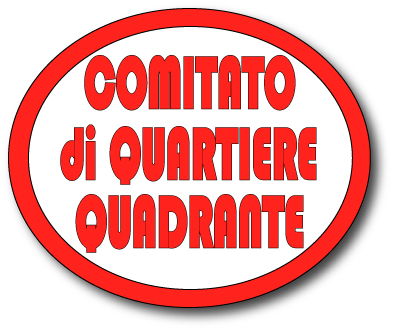 